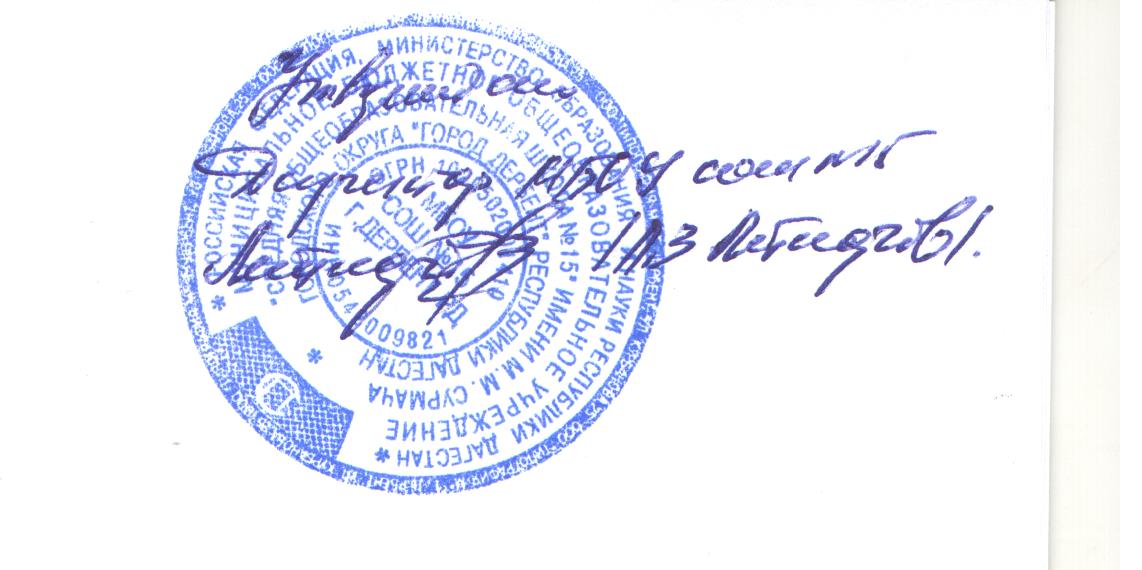 ПОЛОЖЕНИЕо внутришкольном контролеОбщие положенияНастоящее Положение разработано в соответствии с Законом Российской Федерации «Об образовании», Уставом школы и регламентирует осуществление должностного контроля.Должностной контроль – основной источник информации для анализа состояния образовательного учреждения, достоверных результатов деятельности участников образовательного процесса. Должностной контроль – это проведение директором школы, его заместителями наблюдений, обследований, осуществляемых в порядке руководства и контроля в пределах своей компетенции за соблюдением педагогическими работниками законодательных и иных нормативных актов Российской Федерации, субъекта Российской Федерации, муниципалитета, общеобразовательного учреждения в области образования.Задачи внутришкольного контроляПолучение объективной информации о состоянии преподавания отдельных учебных предметов.Совершенствование организации образовательного процесса.Анализ достижений в обучении и воспитании для прогнозирования перспектив развития школы.Подготовка экспертных материалов к аттестации педагогических работников.Корректировка тематического планирования образовательных программ.Функции проверяющегоДолжностное лицо, осуществляющее внутришкольный контроль, выполняет следующие функции:– избирает методы проверки в соответствии с тематикой и объемом проверки;– контролирует состояние преподавания учебных предметов;– проверяет ведение школьной документации;– координирует совместно с проверяемым педагогическим работником сроки и темпы освоения обучающимися образовательных программ;– организует письменные проверочные работы по учебным предметам и участвует в их проведении;– контролирует состояние методического обеспечения образовательного процесса;– применяет различные технологии контроля освоения обучающимися программного материала;– готовится к проведению проверки, при необходимости консультируется со специалистами, разрабатывает план-задание проверки;– проводит предварительное собеседование с педагогическим работником по тематике проверки;– запрашивает информацию у педагогического работника об уровне освоения программного материала, обоснованность этой информации;– контролирует внеклассную работу педагогического работника со способными (одаренными) обучающимися;– контролирует создание педагогическим работником безопасных условий проведения учебных и внеклассных занятий по предмету;– оформляет в установленные сроки результат анализа проведенной проверки, разрабатывает экспертное заключение о деятельности педагогического работника для проведения аттестации;– оказывает или организует методическую помощь педагогическому работнику в реализации предложений и рекомендаций, данных во время проверки;– проводит повторный контроль за устранением данных во время проведения проверки замечаний, недостатков в работе;– принимает управленческие решения по итогам проведенной проверки.Права проверяющегоПроверяющий имеет право:– привлекать к контролю специалистов учебного предмета для проведения качественного анализа деятельности проверяемого педагогического работника;– получать (по договоренности) тексты проверочных работ из района;– использовать тексты, анкеты, согласованные со школьным психологом;– по итогам проверки вносить предложение о поощрении педагогического работника, о направлении его на курсы повышения квалификации;– рекомендовать по итогам проверки изучение опыта работы педагога в методическом объединении для дальнейшего использования другими педагогическими работниками;– рекомендовать педагогическому совету принять решение о предоставлении педагогическому работнику «права самоконтроля»;– переносить сроки проверки по просьбе проверяемого, но не более чем на месяц;– использовать результаты проверки для освещения деятельности учреждения в СМИ.Ответственность проверяющегоПроверяющий несет ответственность:– за тактичное отношение к проверяемому работнику во время проведения контрольных мероприятий;– качественную подготовку к проведению проверки деятельности педагогического работника;– ознакомление с итогами проверки педагогического работника до вынесения результатов на широкое обсуждение;– срыв сроков проведения проверки;– качество проведения анализа деятельности педагогического работника;– соблюдение конфиденциальности при обнаружении недостатков в работе педагогического работника при условии устранения их в процессе проверки;– доказательность выводов по итогам проверки.ДокументацияНеобходимо наличие следующей документации:– план внутришкольного контроля;– отчет о выполнении внутришкольного контроля;– доклады, сообщения на педагогическом совете, совете школы, родительском комитете и заседаниях других органов самоуправления школы;– журнал контроля или справки, акты по проверке.Документация хранится в течение 3 лет в канцелярии.